PEDOMAN TEKNISINOVASI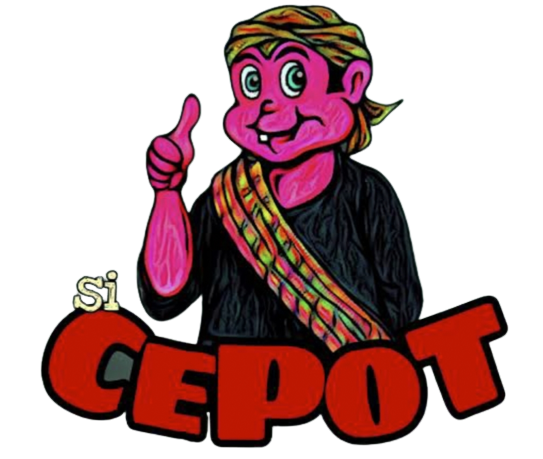 SISTEM LAYANAN CEPAT PASIEN COVID TERPADUPUSKESMAS CINAGARADUDIH BUDIANA, A.Md. Kep.KERANGKA ACUAN KEGIATAN INOVASI SICEPOTPUSKESMAS CINAGARA TAHUN 2021Latar Belakang Coronavirus Disease 2019 atau COVID-19 adalah penyakit yang disebabkan oleh Severe Acute Respiratory Syndrome Coronavirus 2 atau (SARSCoV-2), yang diidentifikasi pertama kali di kota Wuhan, Cina pada akhir bulan Desember 2019. Penyakit ini menular dari orang ke orang dan berkembang menjadi wabah di seluruh dunia sehingga pada tanggal 30 Januari 2020, World Health Organization (WHO) menetapkan Corona Virus Disease 2019 (COVID-19) sebagai Kedaruratan Kesehatan Masyarakat yang Meresahkan Dunia (KKMMD) atau Public Health Emergency of International Concern (PHEIC) lalu pada tanggal 11 Maret 2020 ditetapkan sebagai pandemi dunia. Berdasarkan Keputusan Kepala Badan Nasional Penanggulangan Bencana Nomor 9A Tahun 2020, yang diperbaharui dengan Keputusan nomor 13A Tahun 2020, mengenai ketetapan Status Keadaan Tertentu Darurat Bencana Wabah Penyakit Akibat Virus Corona di Indonesia, maka wajib dilakukan langkah tanggap darurat COVID-19 serta upaya pencegahan dan pengendalian penyebaran COVID-19.Sejak kasus pertama di umumkan pada tanggal 2 Maret 2020, penyebaran Covid 19 terjadi dengan cepat di Indonesia. Hal ini terjadi pula di Kabupaten Bogor khususnya di wilayah binaan Puskesmas Cinagara yang mencakup Desa Cinagara, Desa Tangkil dan Desa Pasir Buncir. Berkaitan dengan kebijakan penanggulangan wabah penyakit menular tertuang dalam Peraturan Pemerintah Nomor 40 Tahun 1991 tentang Penanggulangan Wabah Penyakit Menular. Peraturan Menteri Kesehatan Nomor 1501/Menkes/per/X/2021 tentang Jenis Penyakit Menular Tertentu yang Dapat Menimbulkan Wabah dan Upaya Penanggulangannya, serta Keputusan Mentri Kesehatan Nomor HK.1.07/MENKES/104/2020 tentang Penetapan Infeksi Novel Coronavirus Sebagai Jenis Penyakit yang Dapat Menimbulkan Wabah dan Upaya Penanggulangannya.
Kondisi ini mendorong Puskesmas Cinagara sebagai pelayanan kesehatan primer dan merupakan fasilitas kesehatan terdekat dengan masyarakat perlu dengan cepat melakukan inovasi dalam rangka penanggulangan Covid 19 secara cepat dan terpadu guna mencegah penyebaran Covid-19 lebih luas lagi dengan memfasilitasi pasien Covid-19 baik secara perorangan maupun secara kelompok keluarga ataupun masyarakat secara online melalui hotline center. Sehingga untuk mewujudkan “Bogor Sehat” sebagai Panca Karsa Bupati Bogor tetap terlaksana.Sesuai dengan visi Puskesmas Cinagara “ Terwujudnya Pelayanan Prima yang Profesional dan Proporsional Menuju Masyarakat Kecamatan Caringin Maju dan Mandiri“ dan dilaksanakan sesuai dengan tata nilai Puskesmas Cinagara yaitu “ PRIMA “ (Professional, Ramah, Integritas, Maju dan Akuntabel) maka Penanggulangan Covid-19 di Puskesmas Cinagara dikemas dalam inovasi
“SICEPOT“ yaitu Sistem Layanan Cepat Pasien Covid Terpadu. Apapun dalam penangulangan covid 19 di Puskesmas Cinagara, tidak terlepas dari landasan hukum dan pedoman yang diterbitkan baik oleh pemerintah pusat maupun pemerintah daerah.Tujuan
a. Tujuan Umum :Menanggulangi dan mencegah penyebaran Covid-19 cepat, tepat dan terpadu  sehingga masyarakat terlayani dengan optimal serta mengurangi terjadinya resikob. Tujuan Khusus :1. Melaksanakan surveilans epidemiologi Covid 192. Melaksanakan  secara online kepada pasien covid dan kontak erat3. Melakukan edukasi pencegahan dan pengendalian penularan covid -194. Melaksanakan tracing dan diagnosa laboratorium covid -195. Melaksanakan penanggulangan penderita covid 19 secara medis6. Melakukan rujukan penderita covid -19 dengan perburukanKegiatan Pokok dan Rincian KegiatanKegiatan PokokMemberikan layanan secara cepat kepada pasien covid berupa konsultasi dan pengobatan covid19 melalui konsultasi daring dan dilanjutkan dengan kegiatan terpadu penanganan covid 19.Rincian KegiatanMenerima informasi kasus terkonfirmasi Covid -19 melalui Hot Line whatsappMemberikan edukasi isolasi mandiri kepada pasien dan keluarga pasien melalui Hot Line whatsapp Melalukan konsultasi gejala covid pada pasien melalui Hot Line whatsapp/videocallMelakukan Tracing dan memberikan obat (diantar) kepada pasien sesuai gejala yang dikeluhkan (Treatment)Melakukan pemeriksaan laboratorium covid untuk kontak erat (Testing)Melakukan rujukan pada pasien yang mengalami perburukanCara Pelaksanaan KegiatanInfo mengenai SICEPOT disebarkan melalui media sosial Puskesmas Cinagara dan Banner yang dipasang di Puskesmas. Pasien yang memiliki gejala covid19 maupun yang telah terkonfirmasi covid19 apabila ingin lapor dan berkonsultasi dapat langsung menghubungi ke nomor hotline Puskesmas Cinagara yang sudah tertulis di brosur.  Petugas secara cepat mencatat, meminta data, melaporkan kasus covid19 terkonfirmasi.  Petugas SICEPOT kemudian memberikan edukasi mengenai isolasi mandiri dan menanyakan kondisi gejala yang dialami pasien melalui WA atau VideoCall. Untuk pasien yang memerlukan resep obat, petugas akan meresepkan dan memberikan obat kepada pasien dengan diantar oleh kader tracer sekaligus melakukan tracing kepada kontak erat. Petugas melakukan pemeriksaan laboratorium kepada kontak erat bila diperlukan. Isolasi pasien dipantau dan apabila terjadi perburukan dilakukan rujukan ke Rumah Sakit.SasaranSeluruh masyarakat di wilayah kerja Puskesmas Cinagara dan luar wilayah kerja.Jadwal Tahapan Inovasi dan Pelaksanaan KegiatanJadwal Tahapan InovasiPelaksanaan Inovasi SICEPOTEvaluasi Pelaksanaan Kegiatan dan Pelaporan Evaluasi pelaksanaan kegiatan dilakukan setelah pelaksanaan kegiatan. Laporan evaluasi kegiatan dibuat oleh penanggung jawab program SICEPOT. Pencatatan dan pelaporan dilaksanakan di Puskesmas, data dan informasi dari hasil pencatatan diolah dan dianalisa kemudian dilaporkan ke Dinas Kesehatan Pencatatan, pelaporan dan Evaluasi Kegiatan Pencatatan dan Pelaporan Pencatatan dilakukan setiap ada pasien covid yang memanfaatkan inovasi SICEPOT. Pelaporan masuk ke dalam registrasi pasien covid 19 dilaporkan dan disampaikan ke Dinas kesehatan Kab. Bogor. Evaluasi Kegiatan Evaluasi dilaksanakan setiap 3 bulan sekali dan hasilnya diberikan atau disampaikan ke Dinas Kesehatan Kabupaten Bogor.Mengetahui Kepala Puskesmas Cinagara		Penanggung Jawab Inovasi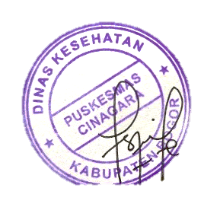 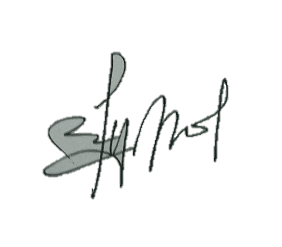       drg. Puspita Khairunnisa, MKM			Dudih Budiana, A,Md.Kep.         NIP. 198505102014012001                              NIP. 196902251991021001LAMPIRANBUKTI PELAKSANAAN INOVASI SICEPOT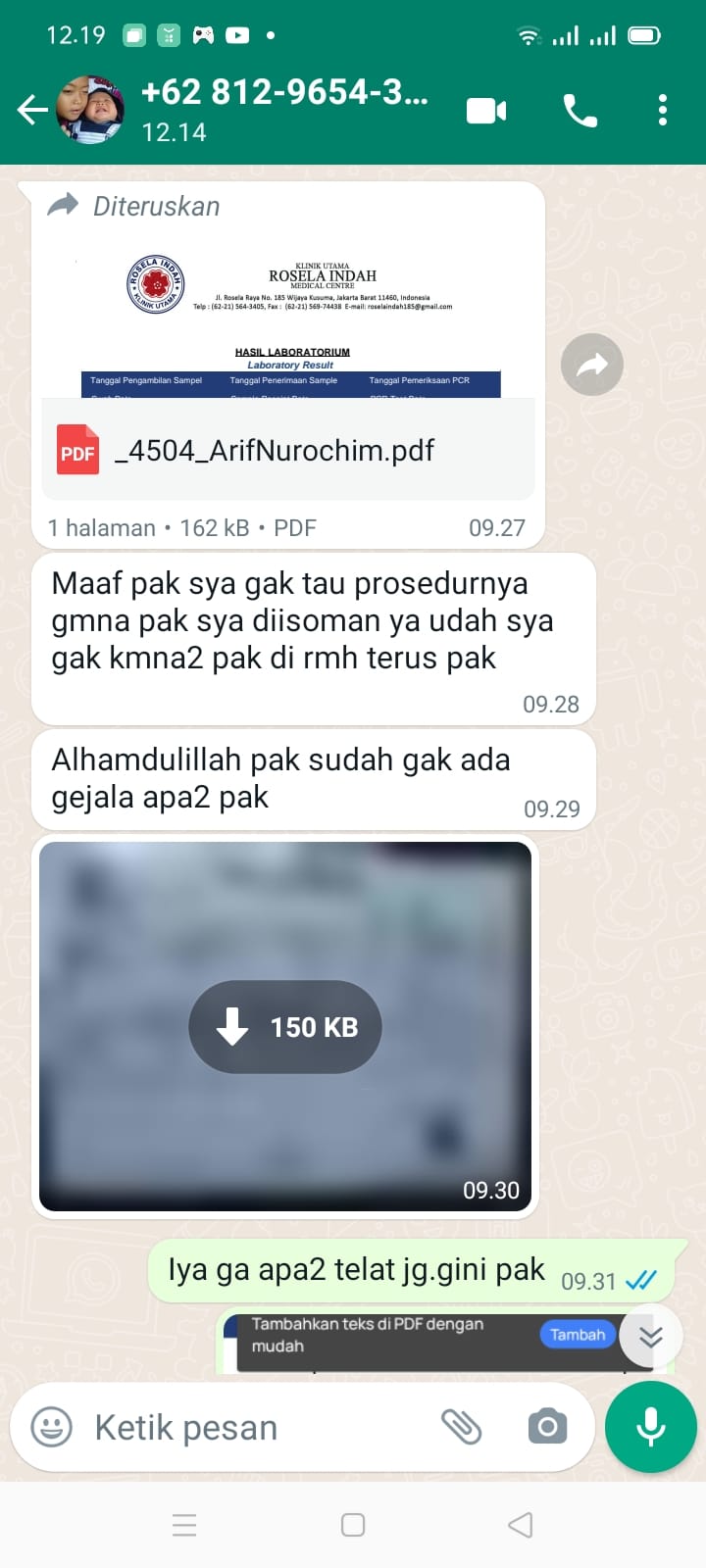 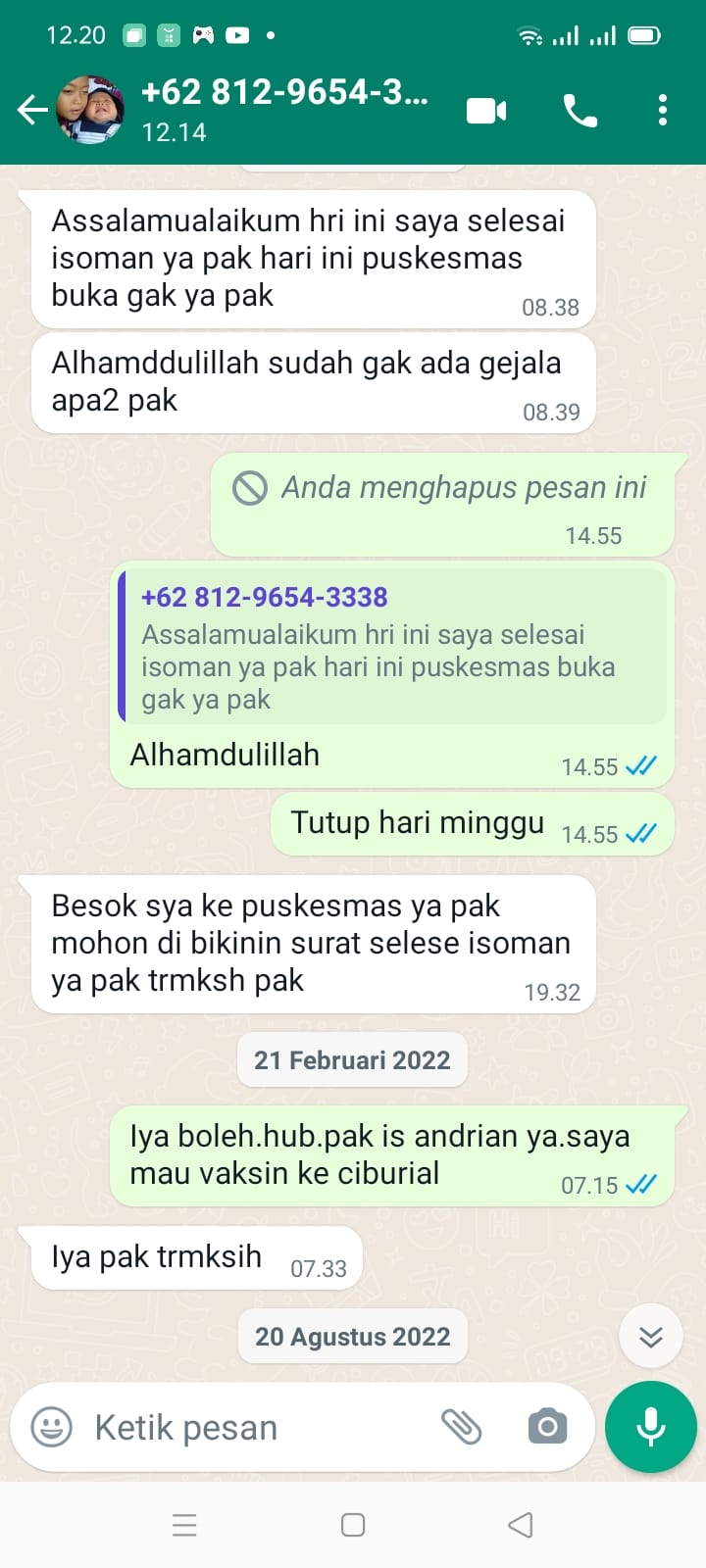 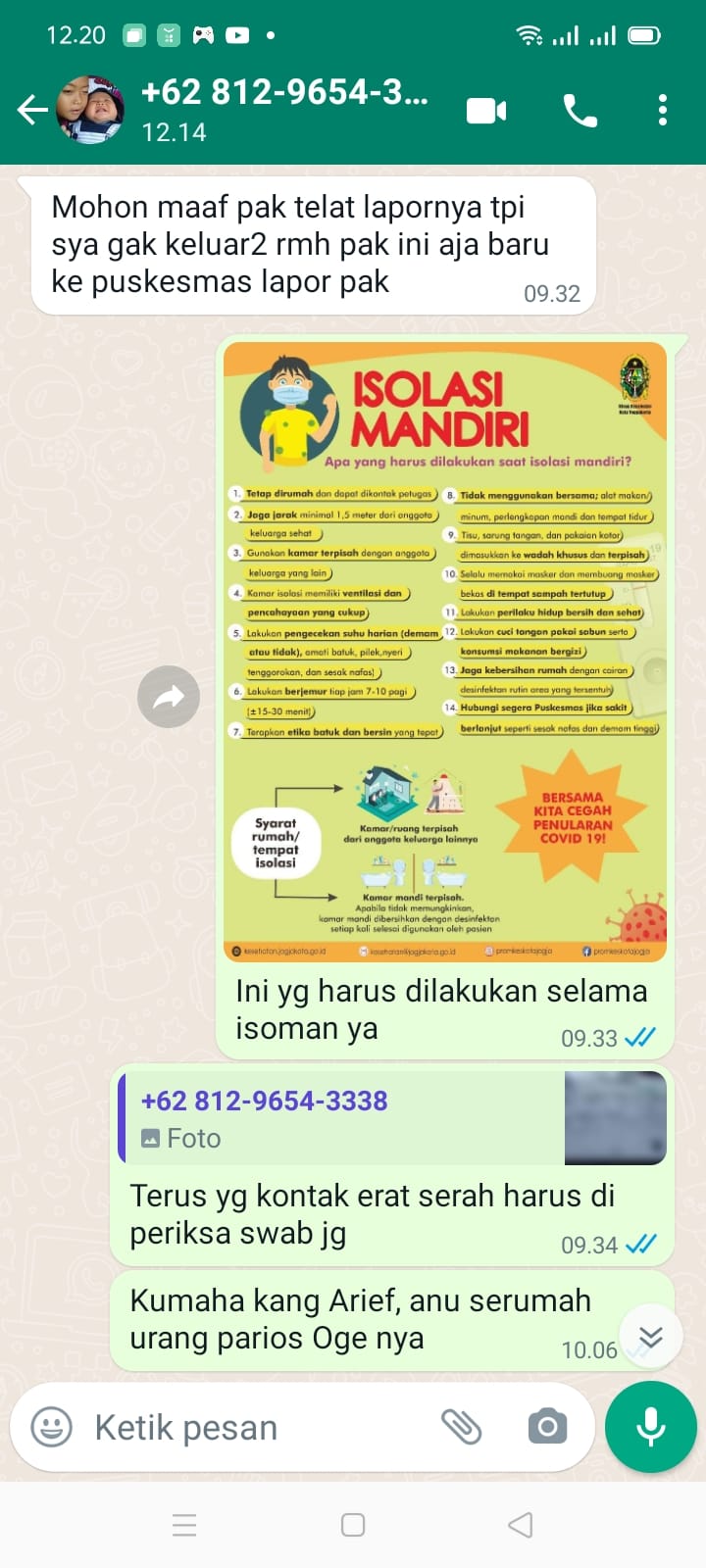 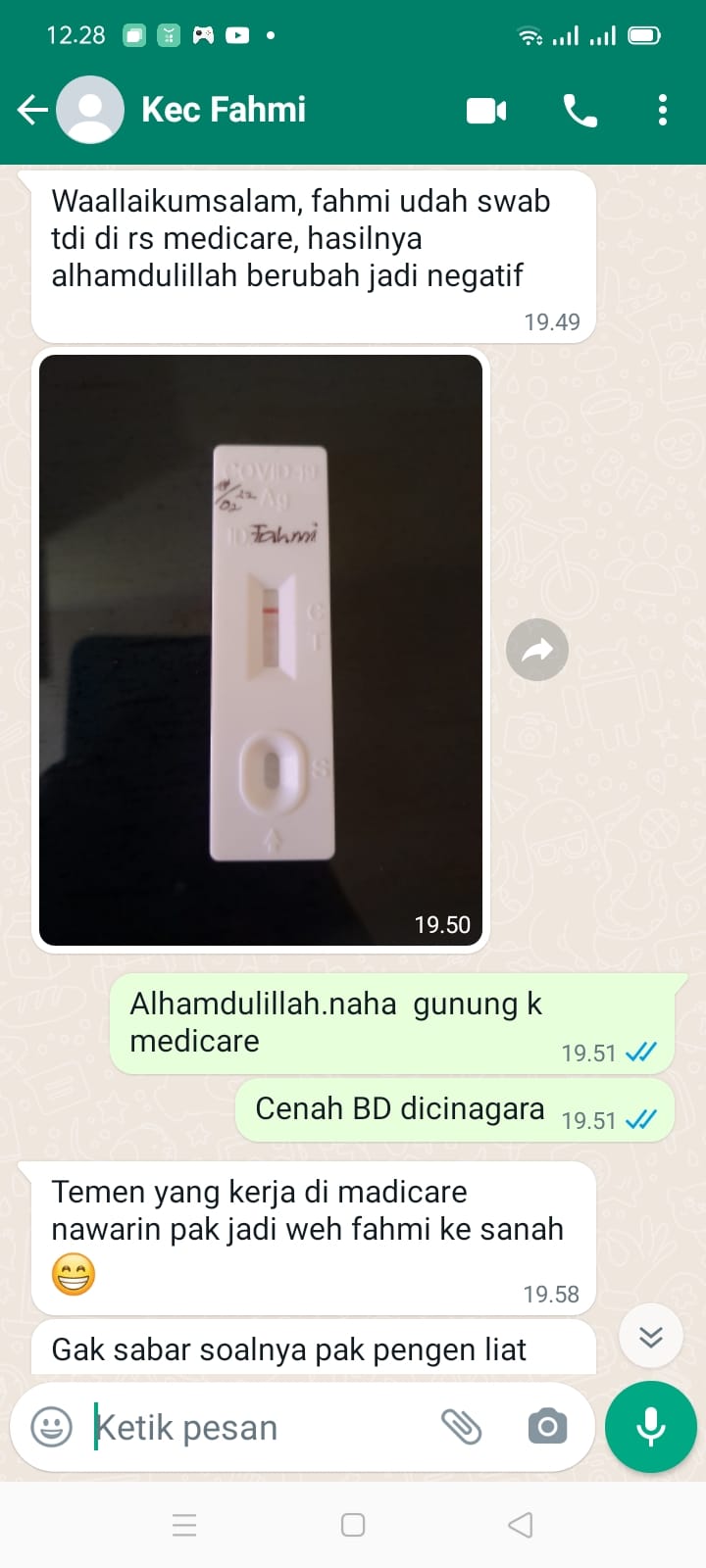 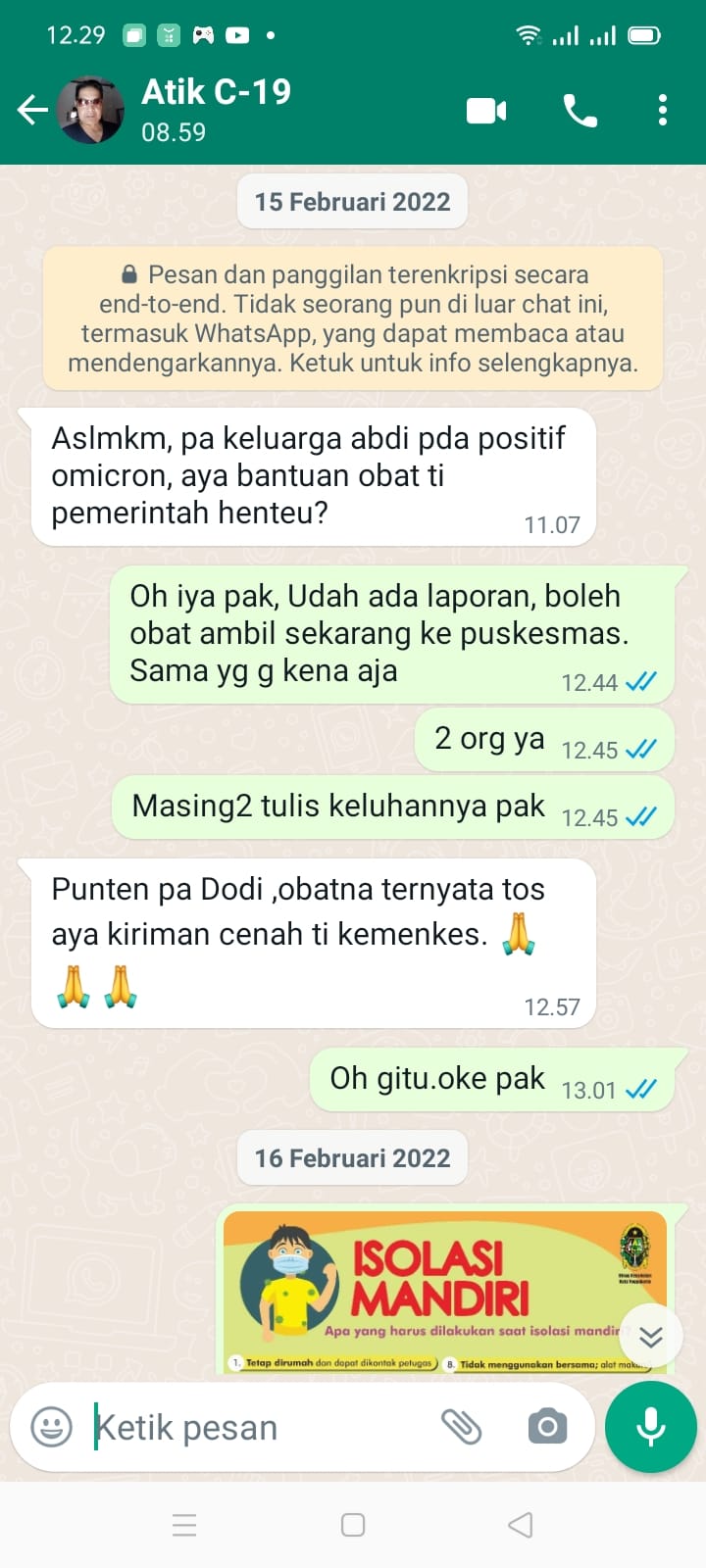 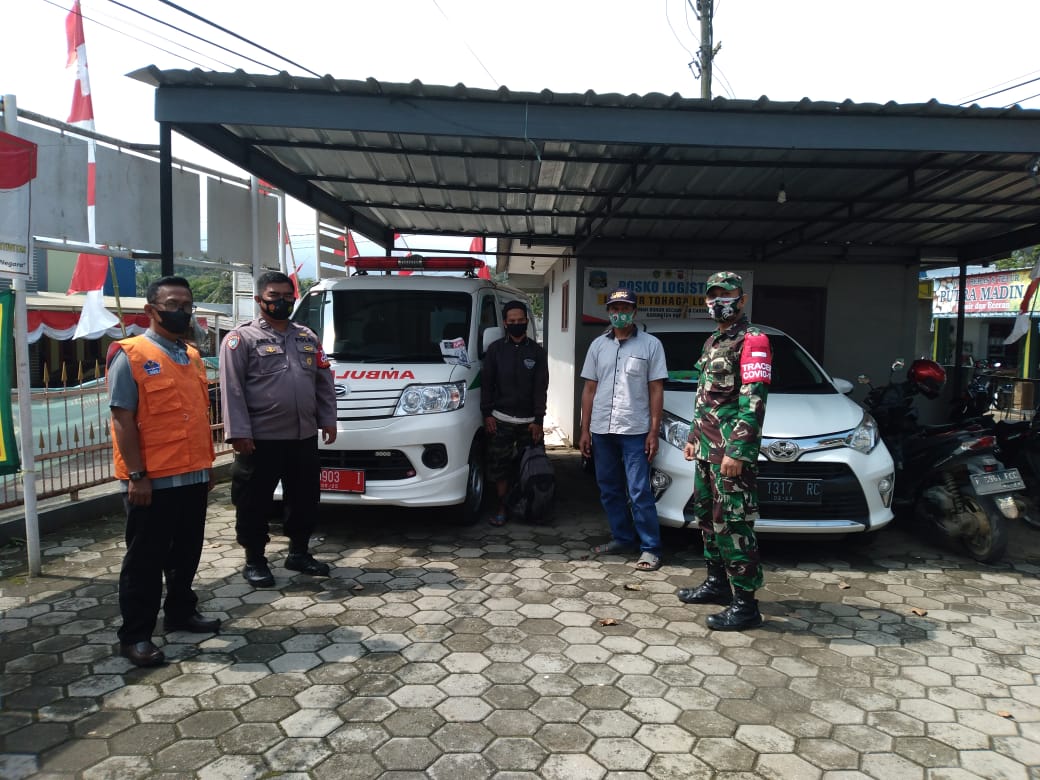 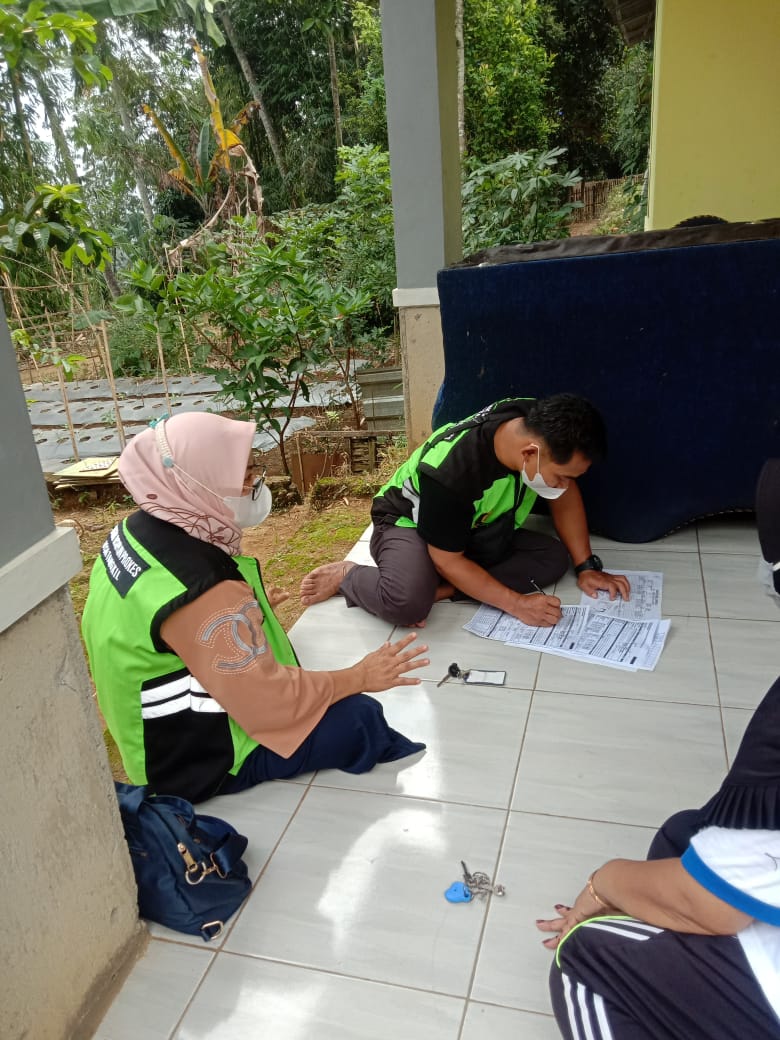 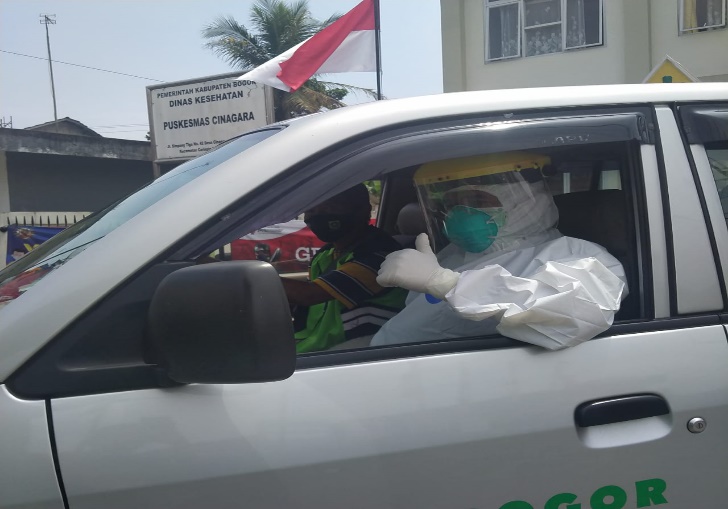 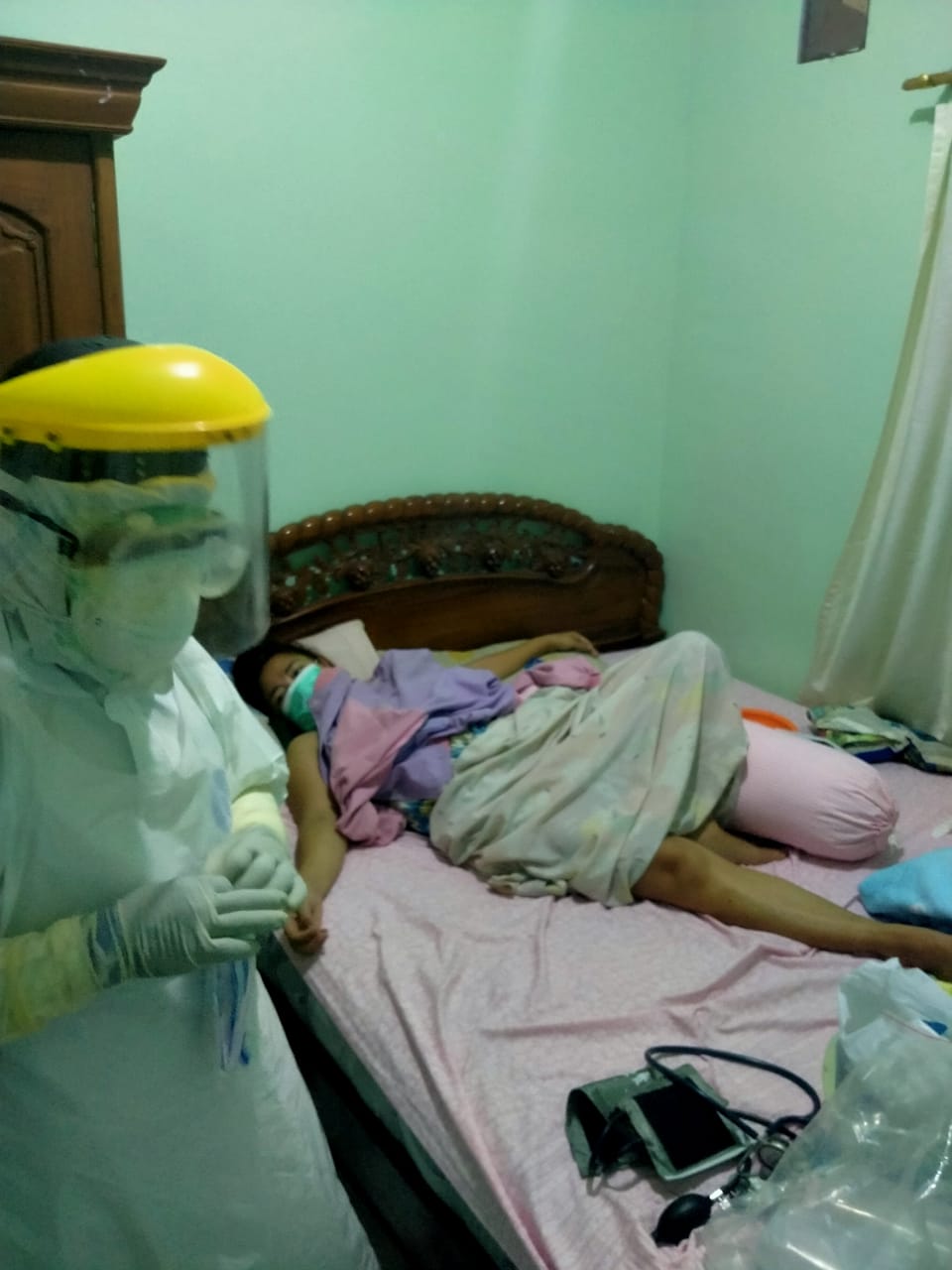 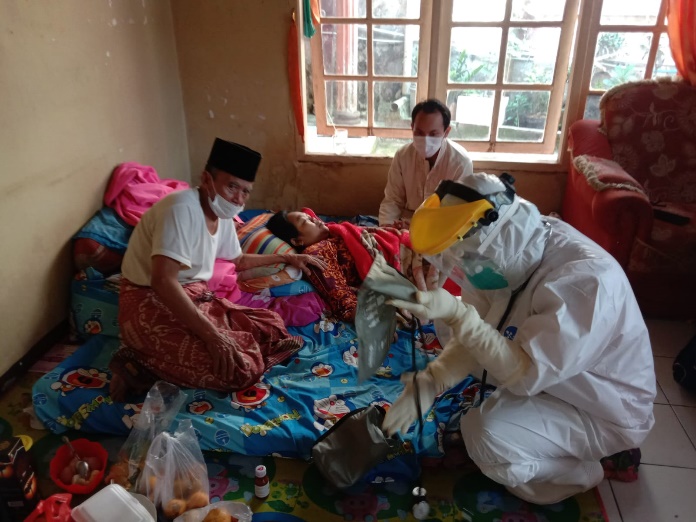 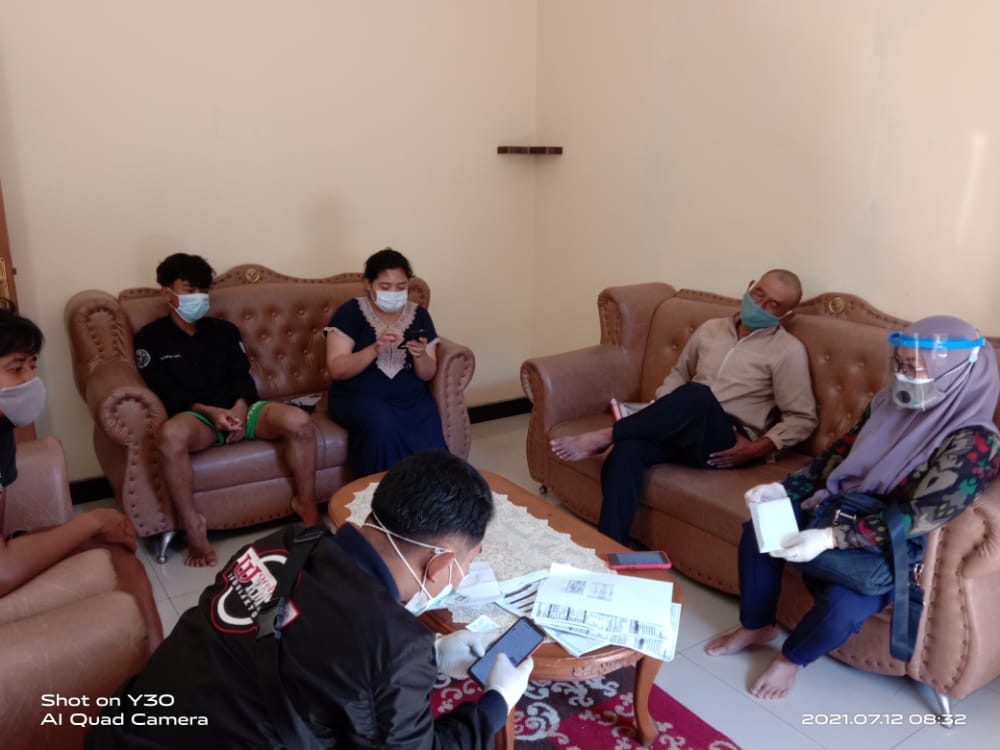 NoTahapanWaktu KegiatanKeterangan1Latar Belakang MasalahJanuari 2021Perumusan permasalahan di lapangan2Perumusan IdeJanuari 2021Perumusan ide dari masukan semua pihak / koordinasi dengan Kepala Puskesmas3PerancanganFebruari 2021Menyusun tim pengelola inovasi dan linsek4ImplementasiMaret 2021Pelaksanaan ProgramNOKEGIATANBULANBULANBULANBULANBULANBULANBULANBULANBULANBULANBULANBULANNOKEGIATAN1234567891011121Pelaksanaan Inovasi SICEPOT√√√√√√√√√√